Publicado en Madrid  el 10/12/2020 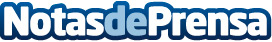 Los roscones artesanales, naturales y sin gluten de Leon The Baker, una opción para todos los paladares Cada año se venden más de 30 millones de roscones.  Leon The Baker, el obrador SIN y ECO preferido de los amantes del pan, de venta online y offline, ha estado trabajando durante meses hasta dar con la mejor receta y conseguir la textura y sabor perfectos. Este manjar sin gluten se sitúa entre los mejores roscones tradicionales. Se elabora diariamente de manera artesanal y con ingredientes naturales, sin ningún tipo de conservante o añadidoDatos de contacto:Leon The Baker 918763496Nota de prensa publicada en: https://www.notasdeprensa.es/los-roscones-artesanales-naturales-y-sin Categorias: Gastronomía Sociedad Madrid Entretenimiento Consumo http://www.notasdeprensa.es